МУНИЦИПАЛЬНОЕ БЮДЖЕТНОЕ УЧРЕЖДЕНИЕ ДОПОЛНИТЕЛЬНОГО ОБРАЗОВАНИЯ СТАНЦИЯ  ЮНЫХ НАТУРАЛИСТОВ Г.ВЯЗЬМЫ СМОЛЕНСКОЙ ОБЛАСТИ«СОБАКИ-КОМПАНЬОНЫ»Методическое пособие.                                Автор-составитель: Наврозашвили Елена Владимировна,                                                                   педагог дополнительного образованияг. ВязьмаСмоленская область2019 годСобаки-компаньоны.Собаки-компаньоны видят смысл жизни в удовлетворении желаний владельца. Вот несколько пород собак, которые лучше всего подходят в качестве верного спутника и друга.Бордер коллиКраткая характеристика:Шерсть средней длины, двухслойная.Окрасы разнообразные, самый популярный – черно-белый.Наследственных заболеваний – не выявлено, но есть склонность к дисплазии суставов.Срок жизни 12–15 лет.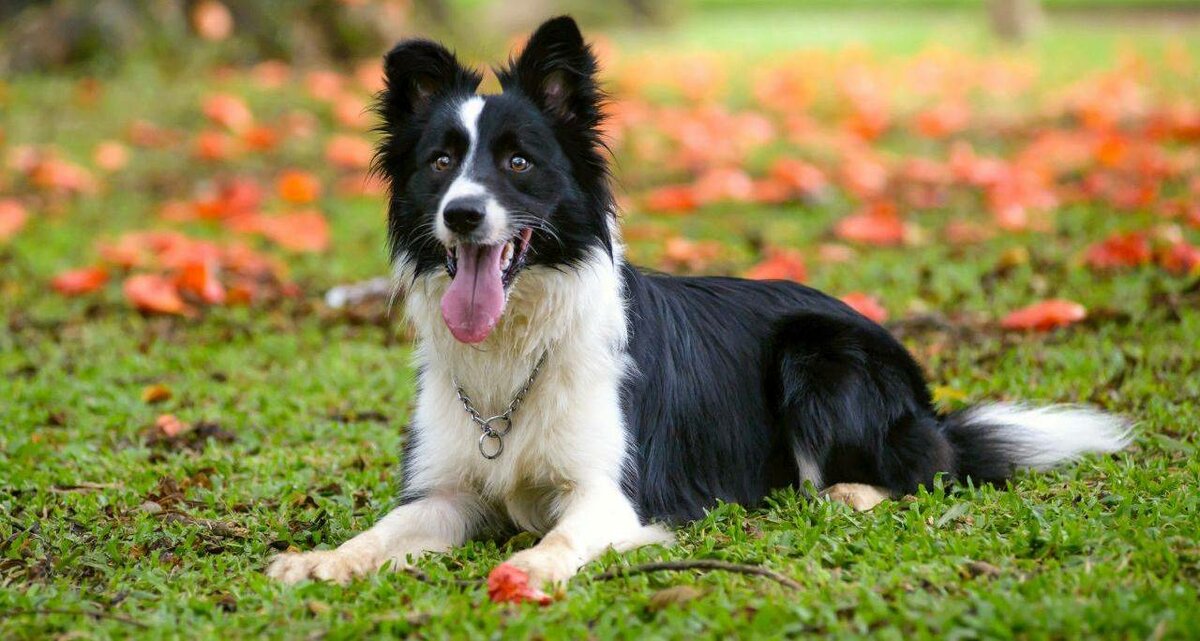 бордер коллиОтличительные особенности:Высокая степень активности.Ловкость.Быстрое обучение и отличное послушание.Общительность, лояльность.Розыскные способности.Бордер-колли, ценим за интеллект, дружелюбность и трудолюбие, считается одной из самых лучших семейных, компаньонских и спортивных пород.Как и все пастушьи собаки Бордер-колли энергичны и очень общительны. Чтобы собака была здорова и хорошо себя вела, ей нужен очень активный выгул Бордер-колли любят работу, поэтому либо вы позаботитесь о том, чтобы собаке было чем заняться, либо она сделает это сама.Бордер-колли легко обучаются. Для получения полноценных нагрузок желательно заниматься с собакой спортивной пастьбой, аджилити или другими видами спорта. Если у вас нет возможности заниматься с собакой спортом, подойдет активная игра с мячом или фрисби.ПудельКраткая характеристика:Шерсть средней длины, волнистая или кучерявая.Не линяет.Окрасы разнообразные.Наследственные заболевания: катаракта, дисплазия суставов.Срок жизни 13–18 лет.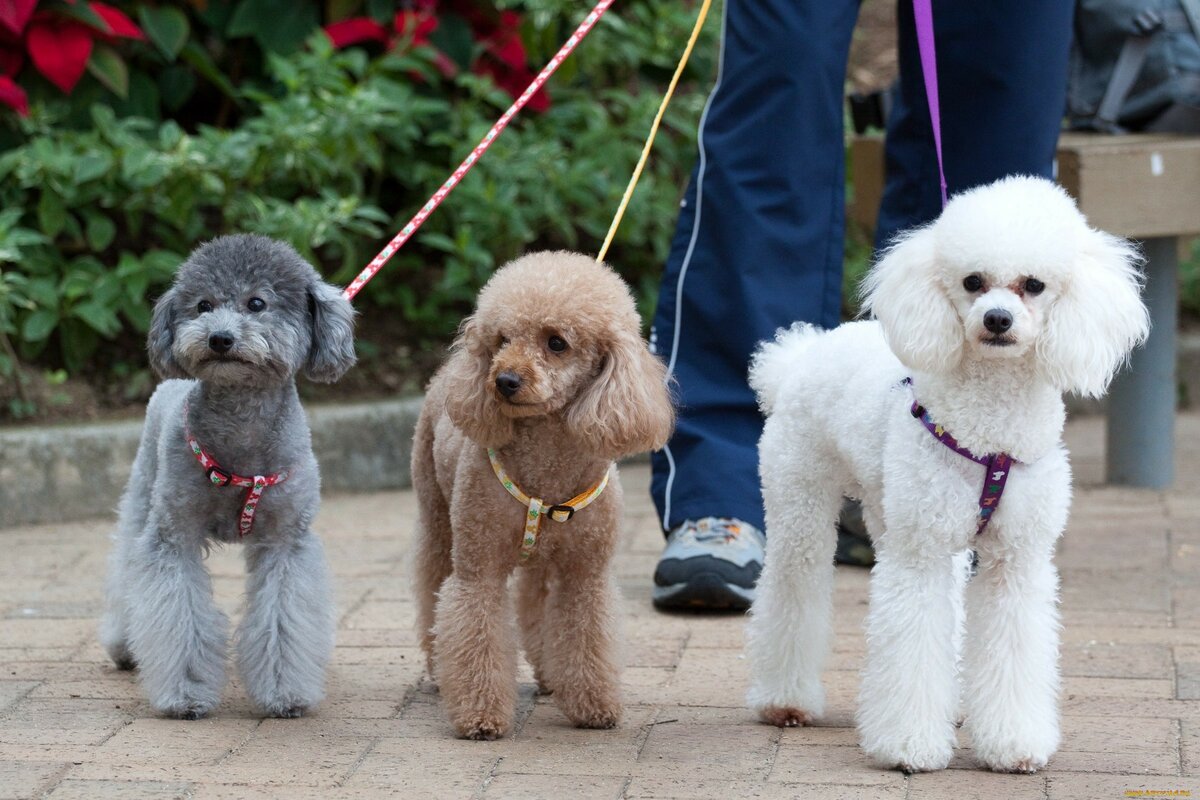 пудельОтличительные особенности:Средняя степень активности.Феноменальный ум.Ловкость.Быстрое обучение.Общительность, лояльность, верность.Способности собаки-проводника.Пудель – это достойный, элегантный и ласковый компаньон. У породы есть три размера. Помимо своей красоты, пудель известен превосходным интеллектом и способностями к обучению.ЧихуахуаКраткая характеристика:Шерсть короткая.Окрасы разнообразные.Наследственные заболевания: гидроцефалия, катаракта, глаукома.Склонны к травмированию и метеозависимости.Срок жизни 14–16 лет.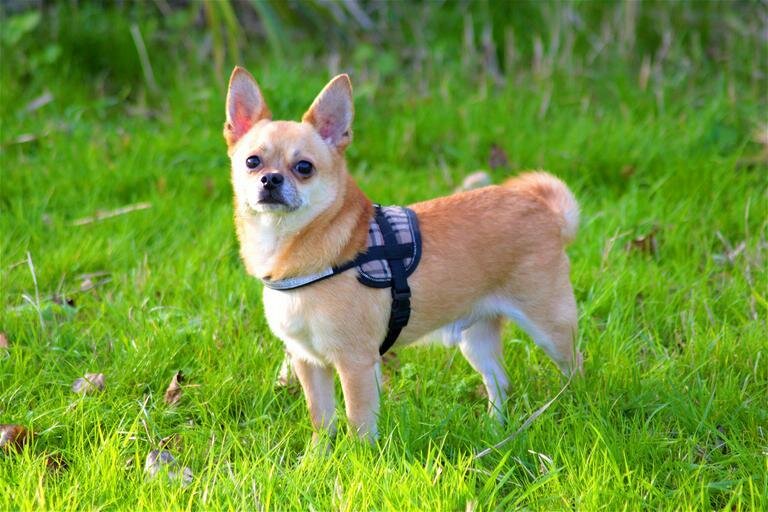 чихуахуаОтличительные особенности:Средняя степень активности.Верность.Податливость.Желание защищать владельца и всегда быть рядом.Общительность.Способности собаки-проводника.Чихуахуа – миниатюрная собака-компаньон. Несмотря на размер, представителям породы свойственно резкое, «терьеристое» поведение. В народе Чихуахуа называют «Крошечными Наполеонами».Золотистый ретриверКраткая характеристика:Шерсть средней длины.Окрас пшеничный, золотой, красноватый.Наследственные заболевания: катаракта, дисплазия суставов, атрофия сетчатки, кожные проблемы, нарушение обмена веществ.Срок жизни 10–12 лет.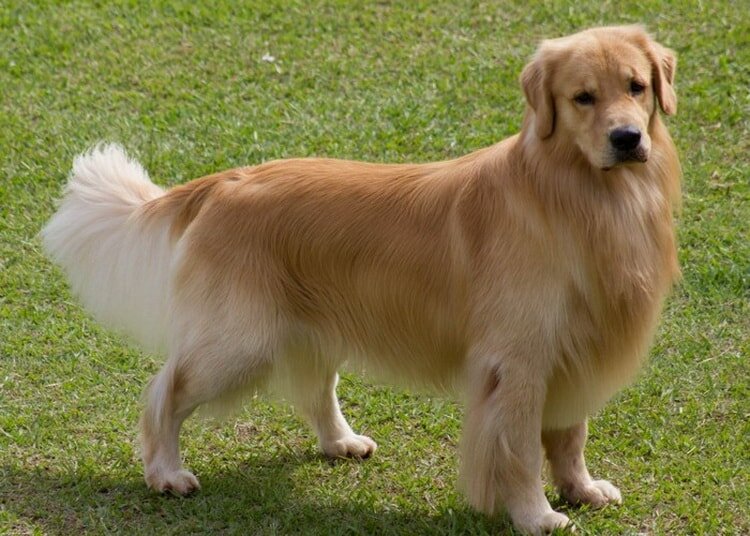 золотистый ретриверОтличительные особенности:Средняя степень активности.Считается лучшей семейной собакой в Америке.Верность семье, любовь к детям.Не подходит в качестве охранника.Способности собаки-проводника.Золотистый ретривер – это порода, вывеянная для подруженной охоты. Своевременные представители породы известны как семейные собаки с темпераментом, как у щенка.Лабрадор ретриверКраткая характеристика:Шерсть средней длины.Окрас пшеничный, коричневый, черный.Наследственные заболевания: катаракта, дисплазия суставов, атрофия сетчатки, кожные проблемы, нарушение обмена веществ.Срок жизни 10–12 лет.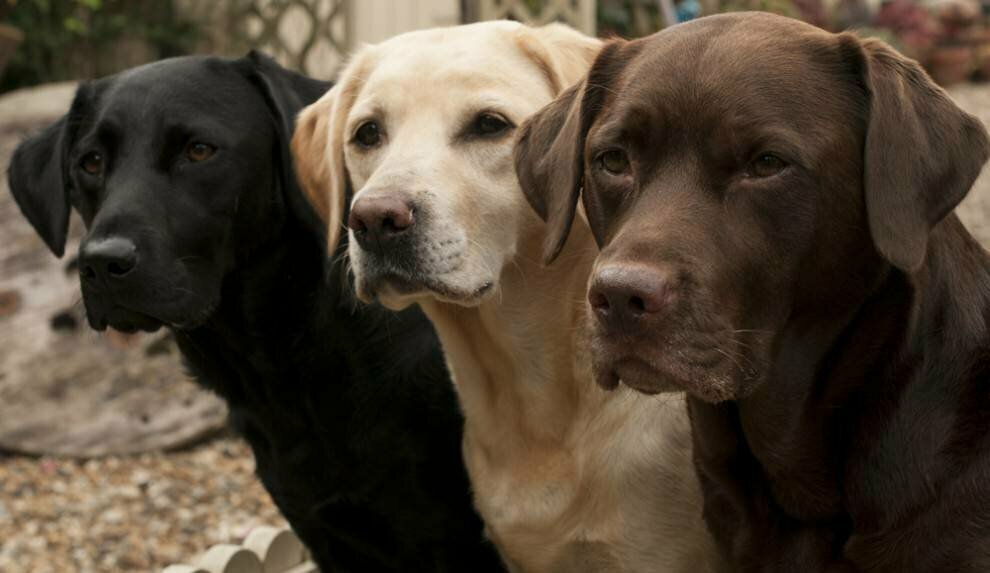 лабрадор ретриверОтличительные особенности:Средняя степень активности.Считается лучшей семейной собакой в Америке.Верность семье, любовь к детям.Не подходит в качестве охранника.Способности собаки-проводника.Характеристики Голден и Лабрадора ретривера очень похожи, однако это разные собаки и каждая из них имеет особенности. Лабрадоры не так активны, как Голдены, они сдержаннее и терпеливее. У Лабрадоров чаще случаются наследственные проблемы со здоровьем, они склонны к перееданию и ожирению. В темпераменте Лабрадора нет минусов, эта порода прекрасно обучается, славится преданностью, лояльностью и любовью к детям.Начало формыИстоники:https://zen.yandex.ru/media/vashipitomcy/eti-sobaki-luchshie-kompanony-top-5-porod-5d4861ed23371c00afdcc023https://sobaka.guru/porody/kompanony/https://vashipitomcy.ru/publ/sobaki/porody_sobak/sobaki_kompanony_obzor_luchshikh_porod_foto/23-1-0-1772